Краснодарское высшее военное авиационное училище лётчиков[править | править вики-текст]Материал из Википедии — свободной энциклопедииТекущая версия страницы пока не проверялась опытными участниками и может значительно отличаться от версии, проверенной 28 февраля 2016; проверки требуют 8 правок.Координаты: 45°04′25″ с. ш. 38°58′11″ в. д. (G) (O) (Я)
Показать географическую карту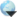 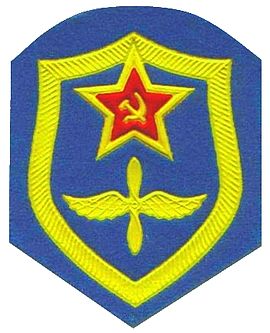 Нарукавный знак по роду сил (службе) Военно-воздушных сил ВС СССР.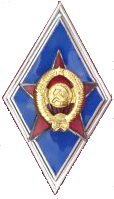 Нагрудный знак,
ВС СССР,
за окончание военно-учебного заведения — высших военных училищ и военных институтов.Краснодарское высшее военное авиационное училище лётчиков(Военный институт) (Краснодарское ВВАУЛ, Краснодарское ВВАУЛ (ВУ)) — расположенное в Краснодаре и других городах высшее военноелётное училище, ведущее свою историю с 19 августа 1938 года[1].Содержание  [убрать] 1Наименования2История училища3Настоящее время4Известные курсанты и выпускники5Памятники6Интересные факты7Примечания8СсылкиНаименования[править | править вики-текст]Исторические наименования формирования:30-я военная школа пилотов (30-я школа военных пилотов), дислоцировалась в городе Чита, в литературе встречается наименование Читинская школа военных пилотов.30-я военная школа пилотов имени А. К. СероваБатайская авиационная школа пилотов имени А. К. СероваБатайское военное авиационное училище летчиков имени А.К. СероваКраснодарское военное объединённое ордена Дружбы народов лётно-техническое училище имени Героя Советского Союза А. К. СероваКраснодарское высшее военное авиационное училище имени А. К. СероваКраснодарский военный авиационный институт имени А. К. Серова.Краснодарский филиал Военного учебно-научного центра военно-воздушных сил «Военно-воздушная академия имени профессора Н. Е. Жуковского и Ю. А. Гагарина» (Воронеж)Краснодарское высшее военное авиационное училище лётчиковИстория училища[править | править вики-текст]19 августа 1938 года по приказу Наркома Обороны СССР в городе Чита была создана 30-я военная школа пилотов, с которой отсчитывает свою историю Краснодарское высшее военное авиационное училище лётчиков[2].22 июня 1939 года приказом Наркома обороны СССР № 120 школе было присвоено имя Героя Советского Союза А. К. Серова[2].В октябре 1939 года школа пилотов была передислоцирована в Батайск на базу расформированной Батайской Первой Краснознамённой школы гражданского воздушного флота имени Баранова[2].Приказом Наркома обороны Союза ССР № 0234 от 28 декабря 1939 года школа была переименована в Батайскую авиационную школу пилотов имени А. К. Серова[2].Первый выпуск младших лейтенантов, бывших курсантов, — 542 лётчика — школа осуществила в июне 1940 года, а к началу войны подготовила уже 1 414 лётчиков-истребителей на самолётах И-5,И-15, И-16[2].С начала Великой Отечественной Войны, в период с 1940 года по 1944 год лётные кадры готовились по ускоренной программе — курсанты обучались за 6 месяцев, обучение проводилось на истребителях ЛаГГ-3[2].В октябре 1941 года, в связи с приближением фронта, Батайская военная авиационная школа перебазировалась в Евлах, Азербайджанской ССР[2].В 1943 году выпускало пилотов по курсу подготовки командиров авиационного звена и называлось Краснодарское объединённое военное авиационное училище. Начальником училища был полковникПристром.Только в марте 1944 года школа возвращается на прежнее место дислокации в Батайск[2].С 1 октября 1945 года школа переименована в Батайское военное авиационное училище летчиков имени А. К. Серова[2].С 1946 года по 1959 год обучение курсантов ведётся на самолётах Ла-7, Ла-9, Як-11, Як-18, ПО-2, Як-12[2].С 1952 года курсанты обучаются также на реактивных истребителях МиГ-15бис[2].В период с 18 апреля 1960 года по 1 июня 1960 года Батайское военное авиационное училище летчиков имени А. К. Серова было реорганизовано в Краснодарское военное объединённое ордена Дружбы народов лётно-техническое училище имени Героя Советского Союза А. К. Серова для подготовки военнослужащих для стран народной демократиис расположением в Краснодаре, на базу бывшей Краснодарской высшей офицерской школы штурманов ВВС[2].С 14 мая 1960 года училище начинает готовить лётные кадры для иностранных государств[2]. Обучение велось на 18 типах вооружения, включая МиГ-29 и Су-27.Только с 1991 года училище вновь начинает готовить кадры для Российских ВВС, а с 1993 года и для СНГ.19 декабря 1994 года Постановлением Правительства Российской Федерации № 1404 училище было переименовано в Краснодарское высшее военное авиационное училище имени А. К. Серова[2].29 августа 1998 года Постановление Правительства Российской Федерации № 1009 училище преобразуется в Краснодарский военный авиационный институт[2].Постановлением Правительства Российской Федерации от 10 мая 2001 года, приказом Министра обороны России № 278 от 23 июня 2001 года к Краснодарскому военному авиационному институту присоединены Армавирский и Балашовский военный институт[2]. С этого момента лётное обучение производится на аэродромах Кущёвская,Котельниково, Тихорецк, а также в трёх учебных авиационных центрах:Армавирский центр (Армавир (Россия), Майкоп) — дата основания 23 февраля 1941 года.Борисоглебский центр (Борисоглебск, Мичуринск) — дата основания 5 января 1923 года.Балашовский центр (Балашов, Ртищево) — дата основания 15 июля 1944 года.9 июля 2004 года Распоряжением Правительства России № 937-Р институт переименован в Краснодарское высшее военное авиационное училище лётчиков (военный институт) имени Героя Советского Союза А. К. Серова.Во время празднования 100-летия российской авиации и Качинского училища в ноябре 2010 года Министр обороны России Анатолий Сердюков подписал приказ о переименовании Краснодарского высшего военного авиационного училища лётчиков в Качинский филиал ВУНЦ ВВС, однако на практике Краснодарский ВАИ в Качинский переименован не был.23 апреля 2012 года в соответствии с директивой Министра обороны России от 29 января и указаний Генштаба ВС России Краснодарское высшее военное авиационное училище лётчиков (военный институт) имени Героя Советского Союза А. К. Серова было переименовано в Военный учебно-научный центр Военно-воздушных сил "Военно-воздушная академия имени профессора Н. Е. Жуковского и Ю. А. Гагарина" (филиал г. Краснодар). Кратко: филиал ВУНЦ ВВС "ВВА" (г. Краснодар).В ноябре 2012 года Армавирский, Борисоглебский и Балашовский учебные авиационные центры расформированы и сформирован Центр лётной подготовки (ЦЛП ВУНЦ ВВС "ВВА"), в состав которого вошли все учебные авиационные полки (базы) ВВС ВС России.1 августа 2015 года Центр лётной подготовки (ЦЛП ВУНЦ ВВС "ВВА") расформирован, филиал ВУНЦ ВВС "ВВА" (г. Краснодар) выведен из состава ВУНЦ ВВС "ВВА им. Н. Е. Жуковского и Ю. А. Гагарина" и преобразован в Краснодарское высшее военное авиационное училище лётчиков.Лётное обучение производится на аэродромах Кущёвская, Котельниково, Тихорецк, Армавир, Майкоп, Борисоглебск,Мичуринск, Балашов, Ртищево.Настоящее время[править | править вики-текст]В настоящий момент в училище функционируют два факультета:Факультет базовой лётной подготовки в городе Краснодаре, на котором осуществляется теоретическая подготовка курсантов и их первоначальное лётное обучение.Факультет иностранных военнослужащих.Краснодарское высшее военное авиационное училище лётчиков готовит лётчиков:истребительной авиации,бомбардировочной и штурмовой авиации,военно-транспортной и дальней авиации.морской ракетоносной и противолодочной авиации.Известные курсанты и выпускники[править | править вики-текст]В читинско-батайский период в лётной школе обучались[2]:Маресьев, Алексей ПетровичТотмин, Николай ЯковлевичШавурин, Пётр ИвановичБаршт, Абрек АркадьевичЧупиков, Павел ФёдоровичХаритонов, Пётр ТимофеевичКожевников, Анатолий ЛеонидовичВ период Великой Отечественной Войны школу окончили[2]:Дольников, Григорий УстиновичЗдоровцев, Степан ИвановичПопков, Виталий ИвановичЯнковский, Степан ГригорьевичСреди выпускников училища космонавты[2]:Комаров, Владимир МихайловичГорбатко, Виктор ВасильевичХрунов, Евгений ВасильевичФаркаш, БерталанФам ТуанМоманд, Абдул АхадКраснодарское
высшее военное
авиационное училище лётчиков
(Военный институт)
(Краснодарское ВВАУЛ (ВУ))Краснодарское
высшее военное
авиационное училище лётчиков
(Военный институт)
(Краснодарское ВВАУЛ (ВУ))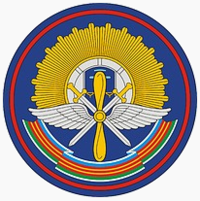 Прежние названиясм. раздел НаименованияГод основания1938РеорганизованпериодическиТипвоенный институтРекторЛяхов Виктор ПавловичРасположение Россия, Краснодар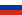 Юридический адреспочтовый: улица Дзержинского, дом № 135, город Краснодар, Российская Федерация, 350005Сайтkvvaul.ru